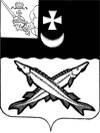  АДМИНИСТРАЦИЯ БЕЛОЗЕРСКОГО  МУНИЦИПАЛЬНОГО ОКРУГА ВОЛОГОДСКОЙ ОБЛАСТИП О С Т А Н О В Л Е Н И ЕОт  23.03.2023  № 356Об утверждении Порядка уведомления муниципальными служащими администрации Белозерского муниципального округа представителя нанимателя (работодателя) о фактах обращения в целях склонения их к совершению коррупционных правонарушенийВ соответствии с Федеральным законом от 25.12.2008 № 273-ФЗ «О противодействии коррупции», Федеральным законом от 02.03.2007 № 25-ФЗ «О муниципальной службе в Российской Федерации» 	ПОСТАНОВЛЯЮ:1. Утвердить прилагаемый Порядок уведомления муниципальными служащими администрации Белозерского муниципального округа представителя нанимателя (работодателя) о фактах обращения в целях склонения их к совершению коррупционных правонарушений.2. Постановление администрации округа от 20.10.2020 № 439 «Об утверждении Порядка уведомления муниципальными служащими администрации Белозерского муниципального района представителя нанимателя (работодателя) о фактах обращения в целях склонения их к совершению коррупционных правонарушений» за исключением пункта 3 признать утратившим силу. 3. Контроль за исполнением настоящего постановления  оставляю за собой.4. Настоящее постановление вступает в силу после его официального  опубликования в газете «Белозерье и подлежит размещению на официальном сайте Белозерского муниципального округа в информационно-телекоммуникационной сети «Интернет».Глава округа:                                                                          Д.А.Соловьев        
                                                         Утвержден постановлением администрации округа  от 23.03.2023 № 356Порядок
уведомления муниципальными  служащими  администрации Белозерского муниципального округа представителя нанимателя (работодателя) о фактах обращения в целях склонения их к совершению коррупционных правонарушений(далее - Порядок)1. Настоящий Порядок устанавливает процедуру уведомления муниципальными служащими (далее - служащие) администрации Белозерского муниципального округа (далее – администрация округа)  представителя нанимателя (работодателя) о фактах обращения в целях склонения их к совершению коррупционных правонарушений, регистрации таких уведомлений и организации проверки содержащихся в них сведений.2. Служащие незамедлительно уведомляют представителя нанимателя (работодателя) обо всех случаях обращения к ним каких-либо лиц в целях склонения их к совершению коррупционных правонарушений с момента, когда им стало известно о фактах такого обращения.При нахождении служащего в командировке, отпуске, вне места прохождения службы по иным основаниям, служащий обязан уведомить представителя нанимателя (работодателя)  незамедлительно с момента прибытия к месту прохождения службы.3. Уведомление служащим представителя нанимателя (работодателя) обо всех случаях обращения каких-либо лиц в целях склонения к совершению коррупционных правонарушений (далее - уведомление) составляется в письменном виде на имя представителя нанимателя (работодателя)  по  форме, утвержденной  настоящим Порядком и передается служащим должностному лицу администрации округа, ответственному за работу по профилактике коррупционных и иных правонарушений.4. В уведомлении указываются следующие сведения:а) фамилия, имя и отчество (при наличии) служащего;б) должность, замещаемая служащим;в) информация о факте обращения в целях склонения служащего к совершению коррупционного правонарушения:информация о лице (лицах), склонявшем служащего к совершению коррупционного правонарушения;информация о месте, времени и иных обстоятельствах обращения в целях склонения служащего к совершению коррупционного правонарушения;сущность коррупционного правонарушения, к совершению которого склоняется служащий;информация о сущности предполагаемого правонарушения (действие (бездействие) служащего), к которому склоняется служащий.5. К уведомлению прилагаются все имеющиеся материалы, подтверждающие обстоятельства обращения каких-либо лиц в целях склонения служащего к совершению коррупционных правонарушений.6. При уведомлении органов прокуратуры или других государственных органов о фактах обращения каких-либо лиц в целях склонения к совершению коррупционного правонарушения служащий одновременно сообщает об этом, в том числе с указанием содержания уведомления, представителю нанимателя (работодателя).7. Регистрация уведомления осуществляется в журнале регистрации уведомлений представителя нанимателя (работодателя)  о фактах обращения в целях склонения служащих к совершению коррупционных правонарушений (приложение №2 к настоящему Порядку) в день его поступления.8. Копия зарегистрированного уведомления в день его поступления выдается служащему на руки либо направляется ему по почте заказным письмом с уведомлением о вручении. На копии уведомления, подлежащей передаче служащему, указывается дата его регистрации, фамилия, инициалы и должность лица, зарегистрировавшего уведомление.9. Должностное лицо администрации округа, ответственное за работу по профилактике коррупционных и иных правонарушений проводит проверку сведений, содержащихся в уведомлении, в течение десяти рабочих дней с даты регистрации уведомления.При необходимости в ходе проверки проводятся беседы со служащими, в том числе с получением от них письменных пояснений по сведениям, изложенным в уведомлении.10. По  окончанию проверки  уведомление с  приложением  материалов  проверки должностное лицо, ответственное за работу по профилактике коррупционных и иных правонарушений направляет представителю нанимателя (работодателя),  или  лицу,  его  замещающему,  для  принятия  решения  о направлении  информации  в  органы  прокуратуры Российской Федерации или  другие  государственные  органы в соответствии  с  компетенцией.                                                                  Приложение №1к Порядку уведомления муниципальными  служащими администрации  округа представителя нанимателя (работодателя) о фактах обращения в целях склонения их  к  совершению коррупционных правонарушенийГлаве Белозерского муниципального округа (руководителю структурного подразделения  администрации округасо статусом юридического лица) _________________________                                                                   от ______________________________                                                                  _________________________________                                                                  (ФИО уведомителя, должность)                                                   УВЕДОМЛЕНИЕ    В соответствии со статьей 9 Федерального закона Российской Федерации от 25.12.2008 № 273-ФЗ «О противодействии коррупции» (далее - Закона) я, __________________________________________________________________(Ф.И.О.)настоящим уведомляю об обращении ко мне __________________________                                                                                                      (дата, время и место)гр. _______________________________________________________________(Ф.И.О.)в целях склонения меня к совершению коррупционных действий, а именно:____________________________________________________________________________________________________________________________________  (в произвольной форме изложить информацию об обстоятельствах обращения    в целях склонения к совершению коррупционных действий)                                                               Дата       ____________                                                               Подпись____________Уведомление зарегистрированов Журнале регистрации__________ г. № _____________________________________________      (ФИО, должность ответственного лица)Приложение №2к Порядку уведомления муниципальными служащими                                                                                                      администрации округа представителя нанимателя (работодателя) о фактах                                                                                  обращения в целях склонения их к совершению коррупционных правонарушенийЖурнал регистрации уведомлений представителя нанимателя (работодателя) о фактах обращения в целях склонения муниципальных служащих администрации округа к совершению коррупционных правонарушений№п/пРегистрационный номерДата регистрации уведомленияДолжность, фамилия, имя, отчество (при наличии) служащего, подавшего уведомлениеДолжность, фамилия, имя, отчество (при наличии) и подпись лица, зарегистрировавшего уведомлениеОтметка о получении копии уведомления (подпись, дата) либо о направлении копии уведомления по почте (регистрационный номер, дата)Краткое содержание уведомления1234567